Worship Prayer…     Father in heaven, I admit I am a sinner and cannot save myself, but trust only in your Son Jesus Christ—true God and true man—who died on the cross for me and rose again to give me new life now and forever.  By your Holy Spirit’s power take my heart and life and make me yours; turn me from my own selfish path to always love, trust and follow Jesus.  Because you love and forgive me, help me forgive and love others.  And now, as we gather together as your church in this place, make us one in truth and love according to the faithful leading and unfailing promises of your living Word.  In Jesus’ name….Amen!Living Word exists to…Proclaim God’s LoveExpand God’s KingdomMature God’s PeopleLive God’s Word!Pastor Steve Leerevstevelee@gmail.com708-334-5883Anita Meier - MusicianDiana Motel – Livestream/Tech BoothPaul Huang – Livestream/Tech BoothLivingWord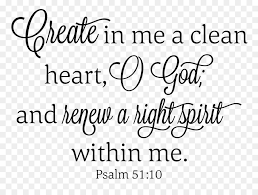 5th Sunday in LentMarch 21, 202110:00 am Service‘Come grow with us!’Living Word Lutheran Church (LCMS)16301 Wolf Rd, Orland Park, IL 60467livingwordorland.org  (708) 403-9673WELCOME TO LIVING WORD!Our candles remind us the Light of the World Jesus Christ is here!Blue information card, hymnal & Bible are in seat pocket.Songs/readings on screen—also in Hymnals/Bibles.WE REJOICE IN GOD’S LOVE…WelcomeOpening Prayer & Praise		                             “Create In Me”InvocationAffirmation of Faith:  3rd Article of Apostles Creed with ExplanationWE RECEIVE GOD’S WORD…Today’s Psalm					  Psalm 119:9-16Scripture Readings					         Facing pageMessage Hymn		         “God Is the Strength of My Heart”Video			        Keith Green - Create in Me a Clean Heartyoutube.com/watch?v=vD847UcRbL4Message					         “With All My Heart”WE RESPOND TO GOD’S CALL…Prayer of Confession & ForgivenessPrayers of God’s People & Lord’s PrayerCommunion                                              “Change My Heart, Oh God”BenedictionClosing Song			            “Open My Eyes, That I May See”Please place offerings in basket at sanctuary entrance“With All My Heart”     The Psalmist asks, “How can a young person stay on the path of purity?” He then answers, “By living according to your word. I seek you with all my heart!” Why seek God with all our heart? Because…1) My heart is overjoyed in Christ’s SALVATION.     31 “The days are coming,” declares the Lord, “when I will make a new covenant with the people of Israel and with the people of Judah. 32 It will not be like the covenant I made with their ancestors when I took them by the hand to lead them out of Egypt, because they broke my covenant, though I was a husband to them,” declares the Lord. 33 “This is the covenant I will make with the people of Israel after that time,” declares the Lord. “I will put my law in their minds and write it on their hearts. I will be their God, and they will be my people. 34 No longer will they teach their neighbor, or say to one another, ‘Know the Lord,’ because they will all know me, from the least of them to the greatest,” declares the Lord. “For I will forgive their wickedness and will remember their sins no more.”			Jeremiah 31:31-342) My heart is overwhelmed by Christ’s SACRIFICE.     Every high priest is selected from among the people and is appointed to represent the people in matters related to God, to offer gifts and sacrifices for sins. 2 He is able to deal gently with those who are ignorant and are going astray, since he himself is subject to weakness. 3 This is why he has to offer sacrifices for his own sins, as well as for the sins of the people. 4 And no one takes this honor on himself, but he receives it when called by God, just as Aaron was. 5 In the same way, Christ did not take on himself the glory of becoming a high priest. But God said to him, “You are my Son; today I have become your Father.” 6 And he says in another place, “You are a priest forever, in the order of Melchizedek.”		      Hebrews 5:1-63) My heart is overflowing with Christ’s SERVANTHOOD.     42 Jesus called them and said, “You know that those who are regarded as rulers of the Gentiles lord it over them, and their high officials exercise authority over them. 43 Not so with you. Instead, whoever wants to become great among you must be your servant, 44 and whoever wants to be first must be slave of all. 45 For even the Son of Man did not come to be served, but to serve, and to give his life as a ransom for many.”				     Mark 10:42-45